The method of voluntarily terminating the existence of a Virginia stock corporation depends on the corporation’s circumstances. Choose one of the following:NOTE: A corporation that has wound up its affairs and ceased conducting business, without more, will continue to have legal existence. The corporation will maintain its legal existence, remain active on the Commission's records, remain liable for paying annual registration fees and be responsible for filing annual reports until a certificate of termination of corporate existence has been recorded in the Clerk's Office of the Commission (or the corporation has otherwise ceased to exist due to automatic termination, merger, etc.).See Forms and Instructions that followThis page intentionally left blank for purposes of printing front and back copies.Form SCC751 follows.Instructions to Form SCC751 - Articles of Termination of Corporate Existence by Initial Directors or Incorporators of a Virginia Stock CorporationSpecific InstructionsArticle I NameState the exact name of the corporation as currently on file with the Commission.Article II StatusCheck at least one box next to the statement that applies to the corporation. At least one statement must apply, although both may be applicable. Article III Debt The corporation must pay all of its debts before filing these articles. Article IV AssetsThe corporation must distribute any remaining assets to its shareholders, if any, before filing these articles. Article V Voluntary Dissolution Check the box next to the statement that applies to the corporation. Only check one statement.Signature(s)One of the following must sign the articles: Majority of initial directorsMajority of incorporatorsCheck the box next to the majority signing. Only check one box. For each person signing, include the signature, printed name, and date signed. If needed to accommodate a majority, attach a separate sheet with additional signatures and printed names. Include the corporation’s SCC ID number below the signature(s). Providing an entity phone number or email address allows for quicker communication if there is an issue with the filing.Important InformationComplete this application using the following guidelines:   Form SCC751 (Rev. 08/20)Form SCC751 (Rev 09/21)Pursuant to § 13.1-751 of the Code of Virginia, the undersigned, on behalf of the corporation set forth below, state(s) as follows:Article I      	The corporation’s name:                    	___________________________________________________________________________________Article II      	(Mark appropriate box.)	       	  None of the shares of the corporation has been issued.OR	       	  The corporation has not commenced business.Article III     	No debt of the corporation remains unpaid. Article IV     	If shares were issued, the net assets of the corporation remaining after winding up have been       distributed to the shareholders. Article V      	(Mark appropriate box.)	       	  A majority of the initial directors authorized the dissolution.OR	       	  Initial directors were not named in the articles of incorporation and have not been elected, and a       majority of the incorporators authorized the dissolution.Signature(s)The undersigned constitute a majority of the  initial directors, if any, or a majority of the  incorporators andcertify the statements in Articles III and IV (and all other information placed on this form) to be true, under penalty of law.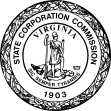 Form SCC743/SCC750/SCC751(Rev. 08/20)                                                                                     State Corporation Commission Guide for Termination of Existence of a Virginia Stock CorporationIf the corporation has issued shares and commenced business, file bothIf the corporation has issued shares and commenced business, file bothIf the corporation has issued shares and commenced business, file bothIf the corporation has issued shares and commenced business, file bothIf the corporation has issued shares and commenced business, file bothIf the corporation has issued shares and commenced business, file bothArticles of dissolutionArticles of dissolutionANDANDArticles of terminationArticles of terminationComplete and file form SCC743, or prepare articles that meet the requirements of § 13.1-743 of the Code of Virginia.  Complete and file form SCC743, or prepare articles that meet the requirements of § 13.1-743 of the Code of Virginia.  ANDANDComplete and file form SCC750, or prepare articles that meet the requirements of § 13.1-750 of the Code of Virginia.Complete and file form SCC750, or prepare articles that meet the requirements of § 13.1-750 of the Code of Virginia.Required fee: Filing fee: $10.00ANDANDRequired fee: Filing Fee: $10.00Total required fees:Total Filing Fees: $20.00Total Filing Fees: $20.00Total Filing Fees: $20.00Total Filing Fees: $20.00Total Filing Fees: $20.00If the corporation has not issued shares, OR if the corporation has issued shares but not commenced business, fileIf the corporation has not issued shares, OR if the corporation has issued shares but not commenced business, fileIf the corporation has not issued shares, OR if the corporation has issued shares but not commenced business, fileIf the corporation has not issued shares, OR if the corporation has issued shares but not commenced business, fileIf the corporation has not issued shares, OR if the corporation has issued shares but not commenced business, fileIf the corporation has not issued shares, OR if the corporation has issued shares but not commenced business, fileArticles of termination by Initial Directors or IncorporatorsArticles of termination by Initial Directors or IncorporatorsArticles of termination by Initial Directors or IncorporatorsArticles of termination by Initial Directors or IncorporatorsArticles of termination by Initial Directors or IncorporatorsArticles of termination by Initial Directors or IncorporatorsA majority of the initial directors or, if there are none, the incorporators must complete and file form SCC751, or prepare articles that meet the requirements of § 13.1-751 of the Code of Virginia.A majority of the initial directors or, if there are none, the incorporators must complete and file form SCC751, or prepare articles that meet the requirements of § 13.1-751 of the Code of Virginia.A majority of the initial directors or, if there are none, the incorporators must complete and file form SCC751, or prepare articles that meet the requirements of § 13.1-751 of the Code of Virginia.A majority of the initial directors or, if there are none, the incorporators must complete and file form SCC751, or prepare articles that meet the requirements of § 13.1-751 of the Code of Virginia.A majority of the initial directors or, if there are none, the incorporators must complete and file form SCC751, or prepare articles that meet the requirements of § 13.1-751 of the Code of Virginia.A majority of the initial directors or, if there are none, the incorporators must complete and file form SCC751, or prepare articles that meet the requirements of § 13.1-751 of the Code of Virginia.Required fee: Filing Fee: $10.00Filing Fee: $10.00Filing Fee: $10.00Filing Fee: $10.00Filing Fee: $10.00File Online TodayFile Online TodayFile Online TodayPaper FilingPaper FilingPaper FilingVisit https://cis.scc.virginia.gov to file articles of dissolution and/or termination of a Virginia Stock Corporation in real time.Questions?Visit the CIS help page at https://scc.virginia.gov/pages/CIS-Help for how-to guides, answers to frequently asked questions, and helpful videos.Visit https://cis.scc.virginia.gov to file articles of dissolution and/or termination of a Virginia Stock Corporation in real time.Questions?Visit the CIS help page at https://scc.virginia.gov/pages/CIS-Help for how-to guides, answers to frequently asked questions, and helpful videos.Visit https://cis.scc.virginia.gov to file articles of dissolution and/or termination of a Virginia Stock Corporation in real time.Questions?Visit the CIS help page at https://scc.virginia.gov/pages/CIS-Help for how-to guides, answers to frequently asked questions, and helpful videos.Download from https://scc.virginia.gov/pages/Virginia-Stock-Corporations complete, print, and mail or deliver to below address:State Corporation Commission     Courier Delivery AddressClerk’s Office                                     1300 E. Main St, 1st floorP.O. Box 1197                                   Richmond, VA 23219Richmond, VA 23218-1197Download from https://scc.virginia.gov/pages/Virginia-Stock-Corporations complete, print, and mail or deliver to below address:State Corporation Commission     Courier Delivery AddressClerk’s Office                                     1300 E. Main St, 1st floorP.O. Box 1197                                   Richmond, VA 23219Richmond, VA 23218-1197Download from https://scc.virginia.gov/pages/Virginia-Stock-Corporations complete, print, and mail or deliver to below address:State Corporation Commission     Courier Delivery AddressClerk’s Office                                     1300 E. Main St, 1st floorP.O. Box 1197                                   Richmond, VA 23219Richmond, VA 23218-1197Pay online with a credit card or eCheck. No additional processing fees apply for filing online.Pay online with a credit card or eCheck. No additional processing fees apply for filing online.Pay online with a credit card or eCheck. No additional processing fees apply for filing online.Include a check payable to State Corporation Commission.  DO NOT SEND CASH.   Include a check payable to State Corporation Commission.  DO NOT SEND CASH.   Include a check payable to State Corporation Commission.  DO NOT SEND CASH.   Filing RequirementsFiling RequirementsFiling RequirementsPay all fees and penalties before submitting these articles to the Commission. If these articles are filed and a certificate of termination is issued with an effective date on or before the annual registration fee due date, payment of the registration fee for the current year is not required.Pay all fees and penalties before submitting these articles to the Commission. If these articles are filed and a certificate of termination is issued with an effective date on or before the annual registration fee due date, payment of the registration fee for the current year is not required.Pay all fees and penalties before submitting these articles to the Commission. If these articles are filed and a certificate of termination is issued with an effective date on or before the annual registration fee due date, payment of the registration fee for the current year is not required.Required FeesFiling Fee: $10.00Filing Fee: $10.00Paper Filing Paper Filing Online FilingVisit https://cis.scc.virginia.gov to file articles of termination by initial directors or incorporations of a Virginia Stock Corporation in real time.Questions?Visit the CIS help page at https://scc.virginia.gov/pages/CIS-Help for how-to guides, answers to frequently asked questions, and helpful videos.Visit https://cis.scc.virginia.gov to file articles of termination by initial directors or incorporations of a Virginia Stock Corporation in real time.Questions?Visit the CIS help page at https://scc.virginia.gov/pages/CIS-Help for how-to guides, answers to frequently asked questions, and helpful videos.Download from https://scc.virginia.gov/pages/Virginia-Stock-Corporations complete, print, and mail or deliver to below address:State Corporation Commission     Courier Delivery AddressClerk’s Office                                     1300 E. Main St, 1st floorP.O. Box 1197                                   Richmond, VA 23219Richmond, VA 23218-1197Pay online with a credit card or eCheck. No additional processing fees apply for filing online.Pay online with a credit card or eCheck. No additional processing fees apply for filing online.Include a check payable to State Corporation Commission.  DO NOT SEND CASH.   complete in the English languagetype or print legibly in blackuse solid white paper with no visible watermarks or background logosForm SCC751 (Rev. 09/21)                                                                                     State Corporation Commission Articles of Termination of Corporate Existence by Initial Directors or Incorporators of a Virginia Stock CorporationSignature(s)Printed Name(s)DateTel. # (optional)Email Address (optional)SCC ID #Business Tel. # (optional)Business Tel. # (optional)Business Email Address (optional)Business Email Address (optional)Provide a name and mailing address for sending correspondence regarding the filing of this document (if left blank, correspondence will be sent to the registered agent at the registered office):NameAddressRequired Fee: $10.00